СОБРАНИЕ ПРЕДСТАВИТЕЛЕЙ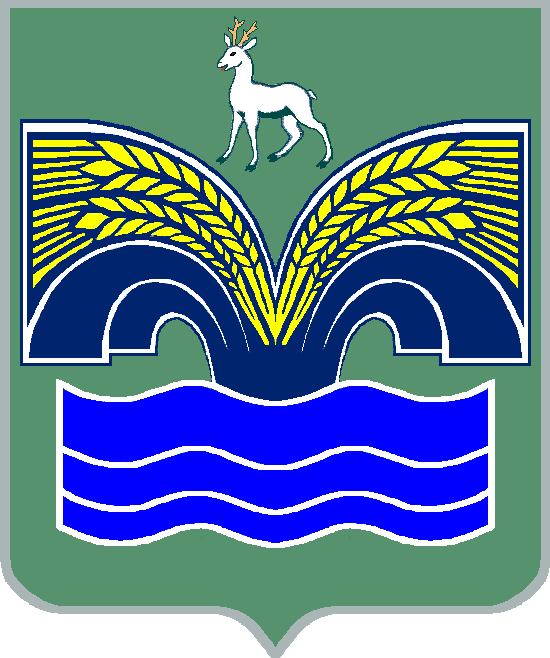 СЕЛЬСКОГО ПОСЕЛЕНИЯ СВЕТЛОЕ ПОЛЕМУНИЦИПАЛЬНОГО РАЙОНА КРАСНОЯРСКИЙСАМАРСКОЙ ОБЛАСТИТРЕТЬЕГО СОЗЫВАРЕШЕНИЕот 02 октября 2019 года № 31Об утверждении Методики определения размера арендной платы за использование земельных участков, находящихся в муниципальной собственности сельского поселения Светлое Поле  муниципального района Красноярский Самарской области, предоставляемых в аренду без торгов для строительства и предоставляемых в аренду для целей, не связанных со строительствомВ соответствии с пунктом 3 статьи 39.7 Земельного кодекса Российской Федерации, Федеральным законом от 23.06.2014  № 171-ФЗ «О внесении изменений в Земельный кодекс Российской Федерации и отдельные законодательные акты Российской Федерации», постановлением Правительства Российской Федерации от 16.07.2009 № 582 «Об основных принципах определения арендной платы при аренде земельных участков, находящихся в государственной или муниципальной собственности, и о Правилах определения размера арендной платы, а также порядка, условий и сроков внесения арендной платы за земли, находящиеся в собственности Российской Федерации», Собрание представителей сельского поселения Светлое Поле муниципального района Красноярский Самарской области РЕШИЛО:1. Утвердить прилагаемую Методику определения размера арендной платы за использование земельных участков, находящихся в муниципальной собственности сельского поселения Светлое Поле  муниципального района Красноярский Самарской области, предоставляемых в аренду без торгов для строительства и предоставляемых в аренду для целей, не связанных со строительством.2. Опубликовать настоящее решение в газете «Красноярский вестник».3. Настоящее решение вступает в силу со дня его официального опубликования.УТВЕРЖДЕНА решением Собрания представителейсельского поселения Светлое Поле муниципального района КрасноярскийСамарской областиот 02 октября  2019 года № 31МЕТОДИКА определения размера арендной платы за использование земельных участков, находящихся в муниципальной собственности сельского поселения Светлое Поле  муниципального района Красноярский Самарской области, предоставляемых в аренду без торгов для строительства и предоставляемых в аренду для целей, не связанных со строительством1. Размер арендной платы в год за земельные участки, находящиеся в муниципальной собственности сельского поселения Светлое Поле муниципального района Красноярский Самарской области и предоставляемые для целей, не связанных со строительством, рассчитывается по формуле:Аn = Скад x Кв x Ки,где Аn - размер арендной платы за земельный участок в год;Скад - кадастровая стоимость земельного участка по состоянию на       1 января расчетного года. В случае, если сведения о земельном участке внесены в государственный кадастр недвижимости позже 1 января расчетного года, значение коэффициента на расчетный год определяется путем умножения среднего значения удельного показателя кадастровой стоимости земельного участка в рублях за один квадратный метр земли, соответствующего виду разрешенного использования земельного участка и кадастровому кварталу, в котором расположен земельный участок, на площадь земельного участка;Кв - коэффициент вида использования земельного участка в соответствии с приложением 1 к настоящей Методике.В случае если земельный участок используется с двумя и более видами разрешенного использования, значение коэффициента вида использования земельного участка устанавливается по наибольшему значению.При отсутствии утвержденных в установленном порядке коэффициентов видов использования земельных участков, арендная плата за земельный участок устанавливается в размере земельного налога, рассчитанного в отношении такого земельного участка;Ки - коэффициент инфляции расчетного года, определяемый исходя из максимального уровня инфляции (потребительских цен), устанавливаемого в рамках прогноза социально-экономического развития Самарской области. Коэффициент инфляции на расчетный год определяется как произведение соответствующих максимальных планируемых ежегодных показателей инфляции (индекс потребительских цен, декабрь к декабрю) по состоянию на 1 января очередного года, начиная с года утверждения государственной кадастровой оценки для соответствующей категории земель по расчетный год.2. Размер арендной платы за использование земельного участка определяется на основании кадастровой стоимости земельного участка и рассчитывается в процентах в соответствии с приложением 2 и 3 к настоящей Методике в отношении земельных участков, находящихся в муниципальной собственности сельского поселения Светлое Поле муниципального района Красноярский Самарской области и предоставленных для строительства (далее - земельные участки):до 1 марта 2015 года без проведения торгов по договору аренды или после 28 февраля 2015 года, если предоставление такого земельного участка лицу предусмотрено решением о предварительном согласовании места размещения объекта, принятым до 1 марта 2015 года, но не ранее чем за три года до предоставления земельного участка;без проведения торгов по договору аренды с 1 марта 2015 года до вступления в силу настоящего Решения в случаях, предусмотренных подпунктами с 1 по 18 пункта 3 настоящей Методики.3. Размер арендной платы земельного участка в год определяется на основании кадастровой стоимости земельного участка в год и рассчитывается в процентах в соответствии с приложением 4 к настоящей Методике в случае предоставления после вступления в силу настоящего Решения в соответствии с пунктом 2 статьи 39.6 Земельного кодекса Российской Федерации по договору аренды без проведения торгов:1) земельного участка юридическим лицам в соответствии с указом или распоряжением Президента Российской Федерации для строительства (реконструкции) объекта (объектов) капитального строительства;2) земельного участка юридическим лицам в соответствии с распоряжением Правительства Российской Федерации для размещения объектов социально-культурного назначения, реализации масштабных инвестиционных проектов при условии соответствия указанных объектов, инвестиционных проектов критериям, установленным Правительством Российской Федерации;3) земельного участка юридическим лицам в соответствии с распоряжением Губернатора Самарской области для размещения объектов социально-культурного и коммунально-бытового назначения, реализации масштабных инвестиционных проектов при условии соответствия указанных объектов, инвестиционных проектов критериям, установленным статьей 10.1 Закона Самарской области «Об инвестициях и государственной поддержке инвестиционной деятельности в Самарской области»;4) земельного участка для строительства (реконструкции) объекта (объектов) капитального строительства, связанного с выполнением международных обязательств Российской Федерации, а также юридическим лицам для размещения объектов, предназначенных для обеспечения электро-, тепло-, газо- и водоснабжения, водоотведения, связи, нефтепроводов, объектов федерального, регионального или местного значения;5) земельного участка, образованного из земельного участка, государственная собственность на который не разграничена, в том числе предоставленного для комплексного освоения территории, лицу, с которым был заключен договор аренды такого земельного участка, если иное не предусмотрено подпунктами 6 и 7 настоящего пункта;6) земельного участка, образованного из земельного участка, предоставленного некоммерческой организации, созданной гражданами, для комплексного освоения территории в целях индивидуального жилищного строительства, за исключением земельных участков, отнесенных к имуществу общего пользования, членам данной некоммерческой организации или, если это предусмотрено решением общего собрания членов данной некоммерческой организации, данной некоммерческой организации;7) земельного участка, образованного в результате раздела ограниченного в обороте земельного участка, предоставленного некоммерческой организации, созданной гражданами, для комплексного освоения территории в целях индивидуального жилищного строительства и отнесенного к имуществу общего пользования данной некоммерческой организации;8) земельного участка, на котором расположены объекты незавершенного строительства, однократно для завершения их строительства собственникам объектов незавершенного строительства в случаях, предусмотренных пунктом 5 статьи 39.6 Земельного кодекса Российской Федерации, пунктом 21 статьи 3 Федерального закона «О введении в действие Земельного кодекса Российской Федерации»;9) земельного участка, образованного в границах застроенной территории, лицу, с которым заключен договор о развитии застроенной территории;10) земельного участка для освоения территории в целях строительства жилья экономического класса или для комплексного освоения территории в целях строительства жилья экономического класса юридическому лицу, заключившему договор об освоении территории в целях строительства жилья экономического класса или договор о комплексном освоении территории в целях строительства жилья экономического класса;11) земельного участка гражданам для индивидуального жилищного строительства в соответствии со статьей 39.18 Земельного кодекса Российской Федерации;12) земельного участка, необходимого для осуществления деятельности, предусмотренной концессионным соглашением, соглашением о государственно-частном партнерстве, соглашением о муниципально-частном партнерстве, лицу, с которым заключены указанные соглашения;13) земельного участка для освоения территории в целях строительства и эксплуатации наемного дома коммерческого использования или для освоения территории в целях строительства и эксплуатации наемного дома социального использования лицу, заключившему договор об освоении территории в целях строительства и эксплуатации наемного дома коммерческого использования или договор об освоении территории в целях строительства и эксплуатации наемного дома социального использования, и в случаях, предусмотренных законом Самарской области, некоммерческой организации, созданной Самарской областью или муниципальным образованием Самарской области для освоения территорий в целях строительства и эксплуатации наемных домов социального использования;14) земельного участка для размещения водохранилищ и (или) гидротехнических сооружений, если размещение этих объектов предусмотрено документами территориального планирования в качестве объектов федерального, регионального или местного значения;15) земельного участка для осуществления деятельности Государственной компании «Российские автомобильные дороги» в границах полос отвода и придорожных полос автомобильных дорог;16) земельного участка для осуществления деятельности открытого акционерного общества «Российские железные дороги» для размещения объектов инфраструктуры железнодорожного транспорта общего пользования;17) земельного участка резиденту зоны территориального развития, включенному в реестр резидентов зоны территориального развития, в границах указанной зоны для реализации инвестиционного проекта в соответствии с инвестиционной декларацией;18) земельного участка юридическому лицу для размещения ядерных установок, радиационных источников, пунктов хранения ядерных материалов и радиоактивных веществ, пунктов хранения, хранилищ радиоактивных отходов и пунктов захоронения радиоактивных отходов, решения о сооружении и о месте размещения которых приняты Правительством Российской Федерации.ПРИЛОЖЕНИЕ 1к Методике определения размера арендной платы за использование земельных участков, находящихся в муниципальной собственности сельского поселения Светлое Поле  муниципального района Красноярский Самарской области, предоставляемых в аренду без торгов для строительства и предоставляемых в аренду для целей, не связанных со строительствомКоэффициенты, определяющие размер арендной платы за использование земельных участков, находящихся в муниципальной собственности сельского поселения Светлое Поле муниципального района Красноярский Самарской области и предоставляемых для целей, не связанных со строительствомПредседательСобрания представителейсельского поселенияСветлое Полемуниципального районаКрасноярскийСамарской областиГлавасельского поселения Светлое Полемуниципального районаКрасноярскийСамарской области_____________ С.В.Синяев______________ И.А.СтарковN п/пВиды целевого (функционального и разрешенного) использования земельных участковЗначение Кв1Земельные участки, предназначенные для размещения домов среднеэтажной и многоэтажной жилой застройки0,032Земельные участки, предназначенные для размещения домов малоэтажной жилой застройки, в том числе индивидуальной жилой застройки0,042.1Земельные участки, предназначенные для ведения личного подсобного хозяйства0,033Земельные участки, предназначенные для размещения гаражей и автостоянокЗемельные участки, предназначенные для размещения гаражей и автостоянок3.1Земельные участки, предназначенные для размещения гаражей0,093.2Земельные участки, предназначенные для размещения автостоянок0,14Земельные участки, предназначенные для дачного строительства, садоводства и огородничества0,025Земельные участки, предназначенные для размещения объектов торговли, общественного питания, бытового обслуживанияЗемельные участки, предназначенные для размещения объектов торговли, общественного питания, бытового обслуживания5.1Земельные участки, предназначенные для размещения объектов общественного питания0,055.2Земельные участки, предназначенные для размещения объектов торговли0,255.3Земельные участки, предназначенные для размещения автомоек и станций технического обслуживания0,25.4Земельные участки, предназначенные для размещения АЗС и АГЗС0,075.5Земельные участки, предназначенные для размещения лодочных станций0,055.6Земельные участки, предназначенные для размещения аптек0,25.7Земельные участки, предназначенные для размещения парикмахерских0,26Земельные участки, предназначенные для размещения гостиниц0,27Земельные участки, предназначенные для размещения офисных зданий делового и коммерческого назначения0,058Земельные участки, предназначенные для размещения объектов рекреационного и лечебно-оздоровительного назначенияЗемельные участки, предназначенные для размещения объектов рекреационного и лечебно-оздоровительного назначения8.1Земельные участки, предназначенные для культурно-оздоровительных целей0,0039Земельные участки, предназначенные для размещения производственных и административных зданий, строений, сооружений промышленности, коммунального хозяйства, материально-технического, продовольственного снабжения, сбыта и заготовокЗемельные участки, предназначенные для размещения производственных и административных зданий, строений, сооружений промышленности, коммунального хозяйства, материально-технического, продовольственного снабжения, сбыта и заготовок9.1Земельные участки, предназначенные для размещения производственных предприятий0,049.2Земельные участки, предназначенные для размещения объектов пищевой промышленности0,029.3Земельные участки, свободные от застройки, дворовые территории0,029.4Земельные участки, предназначенные для размещения складских помещений0,029.5Земельные участки, предназначенные для размещения объектов коммунального хозяйства0,0069.6Земельные участки, предназначенные для размещения объектов связи19.7Земельные участки, предназначенные для размещения линейных объектов110Земельные участки, предназначенные для размещения электростанций, обслуживающих их сооружений и объектов0,2511Земельные участки, предназначенные для размещения портов, водных, железнодорожных вокзалов, автодорожных вокзалов, аэропортов, аэродромов, аэровокзалов0,0312Земельные участки, занятые водными объектами, находящимися в обороте0,0713Земельные участки, предназначенные для разработки полезных ископаемых, размещения железнодорожных путей, автомобильных дорог, искусственно созданных внутренних водных путей, причалов, пристаней, полос отвода железных и автомобильных дорог, водных путей, трубопроводов, кабельных, радиорелейных и воздушных линий связи и линий радиофикации, воздушных линий электропередачи, конструктивных элементов и сооружений, объектов, необходимых для эксплуатации, содержания, строительства, реконструкции, ремонта, развития наземных и подземных зданий, строений, сооружений, устройств транспорта, энергетики и связи; размещения наземных сооружений и инфраструктуры спутниковой связи, объектов космической деятельности, военных объектов0,0314Земельные участки, предназначенные для сельскохозяйственного использования0,315Земельные участки, предназначенные для размещения административных зданий, объектов образования, науки, здравоохранения и социального обеспечения, физической культуры и спорта, культуры, искусства, религии0,00916Земельные участки, расположенные в черте населенных пунктов, предназначенные для целей, не указанных в пунктах 1 - 150,1617Земельные участки, отнесенные ко второй группе земель промышленности, энергетики, транспорта, связи, радиовещания, телевидения, информатики, земель для обеспечения космической деятельности, земель обороны, безопасности и земель иного специального назначения0,02518Земельные участки, отнесенные к третьей группе земель промышленности, энергетики, транспорта, связи, радиовещания, телевидения, информатики, земель для обеспечения космической деятельности, земель обороны, безопасности и земель иного специального назначения0,0419Земельные участки, отнесенные к четвертой группе земель промышленности, энергетики, транспорта, связи, радиовещания, телевидения, информатики, земель для обеспечения космической деятельности, земель обороны, безопасности и земель иного специального назначения120Земельные участки, отнесенные к пятой группе земель промышленности, энергетики, транспорта, связи, радиовещания, телевидения, информатики, земель для обеспечения космической деятельности, земель обороны, безопасности и земель иного специального назначения0,0221Земельные участки, отнесенные к шестой группе земель промышленности, энергетики, транспорта, связи, радиовещания, телевидения, информатики, земель для обеспечения космической деятельности, земель обороны, безопасности и земель иного специального назначения0,0122Земельные участки, отнесенные к первой группе земель сельскохозяйственного назначения0,01522.1Земельные участки, отнесенные к первой группе земель сельскохозяйственного назначения и подлежащие введению в сельскохозяйственный оборот0,00522.2Необрабатываемые земельные участки, отнесенные к первой группе земель сельскохозяйственного назначения0,01523Земельные участки, отнесенные ко второй группе земель сельскохозяйственного назначения0,00524Земельные участки, отнесенные к третьей группе земель сельскохозяйственного назначения0,0825Земельные участки, отнесенные к четвертой, пятой и шестой группе земель сельскохозяйственного назначения0,02526Земельные участки, отнесенные к землям особо охраняемых территорий и объектов0,02